３月６日水曜日、能勢町立能勢ささゆり学園にて、「能勢町地域学校協働本部ボランティア交流会」が開催されました。大阪府の「令和5年度子どもたちと未来をつくる地域人材養成Demae講座」事業を活用され、府職員が講師となり研修をすすめました。放課後子ども教室（おおさか元気広場）や学校支援活動をされている地域学校協働活動推進員や学校支援コーディネーターの方々、学校の先生方が参加されました。ワークショップ等を通じて、能勢町の未来を熱心に考えられている様子が印象的でした。＜研修の流れ＞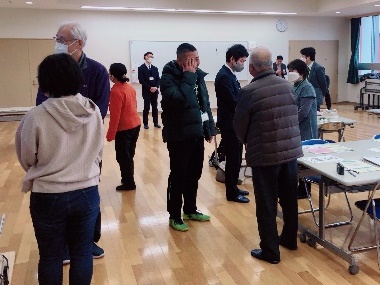 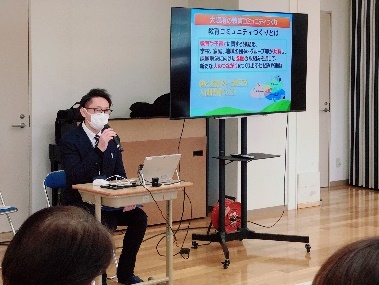 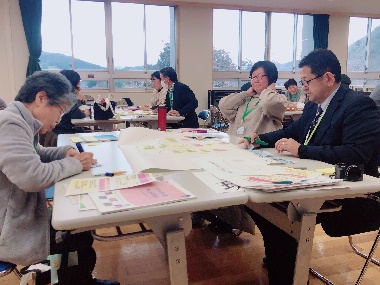 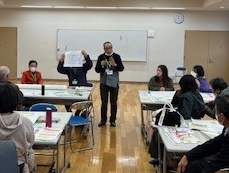 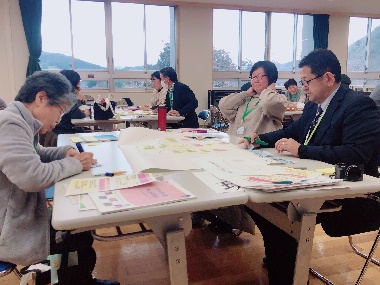 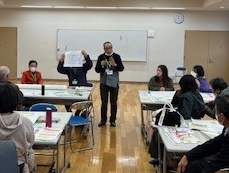 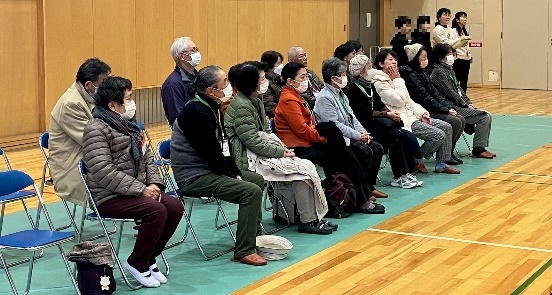 